Pomoc dla Ukrainy W związku z tragicznymi wydarzeniami na Ukrainie, Gmina Dzikowiec uruchamia zbiórkę darów, które trafią do osób poszkodowanych w wyniku działań wojennych.  
Dary przekazane zostaną do Magazynu Rezerw zorganizowanego przez Urząd Wojewódzki w Rzeszowie.Zbiórka odbywać się będzie w dniach roboczych od poniedziałku do piątku  
w godzinach od 8:00 do 16: 00 w następujących miejscach:Zespół Szkół w DzikowcuZespół Szkolno-Przedszkolny w MechowcuSzkoła Podstawowa w LipnicySzkoła Podstawowa w KopciachSzkoła Podstawowa w Wilczej Woli Centrum Kulturalno-Turystyczne w Wilczej WoliSzkoła Podstawowa w Spiach Świetlica Świetlik w Spiach WYKAZ RZECZY KTÓRE SĄ POTRZEBNEODZIEŻ  I OKRYCIE:koce zwykłe i termiczneśpiworypodkładki pod materac do spania z wodoodpornej folii aluminiowejmateracepłaszcze przeciwdeszczoweŚRODKI HIGIENY I CZYSTOŚCI:płyny do kąpieli / pod prysznic / mydłodezodorantypasta do zębówszczoteczki do zębówgrzebieniebielizna damska, męska, dziecięcapodpaskipampersypieluchy dla dorosłychpapier toaletowy i ręczniki papieroweręczniki (w tym z mikrofibry)worki na śmieciśrodki dezynfekujące/ alkohol do dezynfekcjimaski filtrujące lub jednorazoweŻYWNOŚĆ:wodażywność do szybkiego przygotowania (instant)batony ( w tym energetyczne )bakalie, orzechykonserwymakarony, płatki zbożowe do szybkiego przygotowanianarzędzia kuchenne jednorazowe lub wielokrotnego użytku: talerz głęboki, łyżka, widelec, nóź, szkło (silikon spożywczy lub plastik)INNE:zapałkibaterie, powerbankioświetlenie w tym latarkiświecezestawy pierwszej pomocyPOTRZEBNE SĄ WYŁĄCZNIE RZECZY WSKAZANE W WYKAZIE (nowe)!Dodatkowe informacje można uzyskać w Urzędzie Gminy Dzikowiec
kontakt telefoniczny : 17 2274 508 lub 17 7442 109 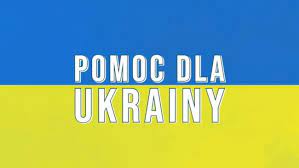 